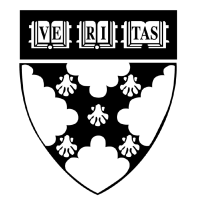 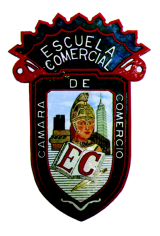 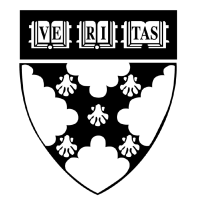 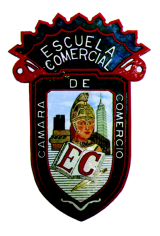 Tema:NoticiaActividad 1:Para el martes 27.traer la noticia solicitada por equipos. pegada en el cuaderno y su análisis correspondiente.Materia: EspañolProfesor: Yolanda Priego